Grundejerforeningen Ovesdal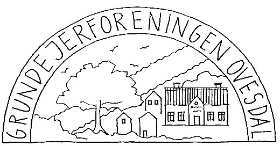 Bestyrelsesmøde den 9. januar (hos Rodney)Til stede: Mads, Niels, Keld, Rodney og Hans Chr. (Ref).Godkendelse af referatGodkendtGrønne områderVi er enige om at det har pyntet rigtig meget at der er plantet laurbærbuske.Der mangler at blive beskåret de tre træer bag nr. 24
Niels kontakter Kloch igen og beder ham udføre opgavenGeneralforsamlingen 2016 besluttede at skære grene, der hænger ud over stien på det store træ ved åen.
Vi vurderer at der ikke er behov for at beskære. Der mangler at blive ryddet ind til Agervej ved hjørnet mod åen.
Vi rydder området til arbejdsdagen, og vurderer evt. behov for beplantning.Veje og stierStier: Generel vedligeholdelse af stier, fx kanter, omfattes af driftsbudgettet.
Asfaltbelægning afventer en generel beslutning på generalforsamling af større opgaver i 2017.
Veje: Tilbud fra Munch indgår også i beslutning på generalforsamling om prioritering af større opgaver.
Et tredje punkt vil være beskæring af platantræerMads udarbejder overslag over hvad reparation af vejene vil koste.
Niels kontakter Kloch for at få et overslag på beskæring af platantræer.ØkonomiKeld udleverede resultatopgørelse for 2016. 
Vi besluttede ikke at betale til Mårslet Bladet for 2016.Budget 2017
De almindelige poster fortsætter som normalt. Dog kr. 2000 til fælles arrangementer
Det betyder der er plads til større projekter/opgaver på kr. 36.500 i budgettet. Desuden foreslår vi at tage kr. 15.000 af egenkapitalen, så der er kr. 50.000 til projekter, jf pkt. 3. Med andre ord, oplæg til budget 2017 vil have et underskud på kr. 15.000.GeneralforsamlingDato & sted: Onsdag 1. marts kl. 19.30. Mads forsøger at booke Borgerhuset.Dirigent: Stefan er en mulighed (HC spørger), Referent: HC.Bestyrelsesmedlemmer på valg: Rodney og Hans Chr. Begge er villige til genvalgDerudover skal der vælges suppleant til bestyrelse, revisor og revisorsuppleant.
Mulig revisor: Mads spørger Dorte SkoubyeForslag fra bestyrelsen:Hans Christian udarbejder et oplæg til forslag fra bestyrelsen vedr. projekter i 2017. Forslaget skal med på indkaldelsen, så medlemmerne har mulighed for at forholde sig til mulighederne og evt. selv foreslå andre. De tre punkter under pkt 2 skal nævnes.
Mads skriver beretning, men vil gerne have input fra alle.EventueltDer forventes at der bliver tøndeslagning i år. 2 har meldt sig.
HC følger op over for Lone.
SagStatusAnsvarligReferenceDeadline / afsluttetVurdering af vejfonden29/8 11 (møde 2):Tages op i forbindelse med årsafslutning / generalforsamling20/2 12 (møde 4):Ikke adresseret på mødet.16/5 2012 (møde 2): Vurderes i forbindelse med budgetlægning for 2013.23/1 2013: Vurdering af udvikling baseret på overslagspriser indhentet hos henholdsvis Colas og Arkil foretaget.5/2 2014 (møde 4, 2013): Fortsat en fornuftig sammenhæng mellem formue og forventet kapitalbehov.26/1 2015 (møde 4, 2014): Fortsat en fornuftig sammenhæng mellem formue og forventet kapitalbehov.04.04.16/ Vi gør ikke noget i år. På grund af mindre oliepris vurderes at kapital er OK. Tages op til foråret 2017Keld?Møde 2, 11Opfølgning Møde 42012Opfølgning foråret 2017Beskæring af platantræer27/3/2015: Bestyrelsen skal i løbet at det næste år udarbejde en plan for hvordan træerne beskæres01.06.15: Jf. beslutning fra generalforsamling04.04.16: Udskydes til 2017Alle27.03.152017Revner i asfaltI efteråret 2015 inviteres slaghullet.dk eller andre til at give tilbud.Behandles i sammenhæng med Vejfonden. Behandles foråret 2017.Mads01.06.15Forår 2017